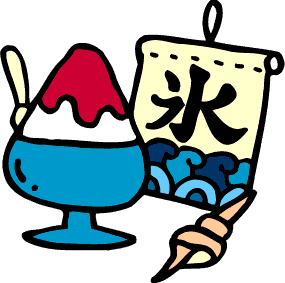 　夏休みに入ると、生活リズムが乱れやすくなります。特に部活動などで体を動かしている人は、成長期に必要なネルギーや栄養量に加えて、運動で消費する分が必要となります。体の基礎をつくるためにはバランスの良い食事が基本です。元気に夏を乗り切るために早寝・早起き・朝ごはんも実行しましょう。どうして夏バテになるの？栄養不足が「夏バテ」の原因にもなります。さっぱりした食事を見直すことによって、栄養のバランスを考え体調をくずさない食生活をしましょう。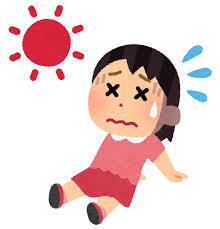 夏ばてしないためには「ビタミンB1」どうしてビタミンB1が必要？？・夏の食事はめん類が多くなり、清涼飲料水（糖分を含む）をとることが多い・夏はエネルギーの消費が多く、食事からとった糖質をエネルギーに変えるときビタミンB1が必要・汗と一緒に体内のビタミンB1が失われてしまうビタミンB1の多い食べ物　　　　　　　　　　　　　　　　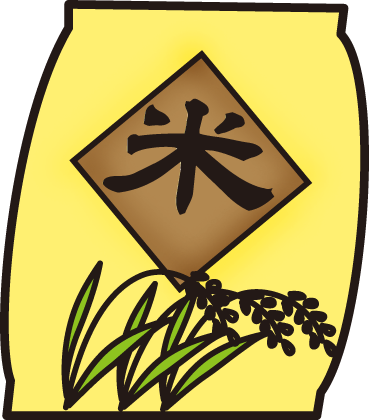 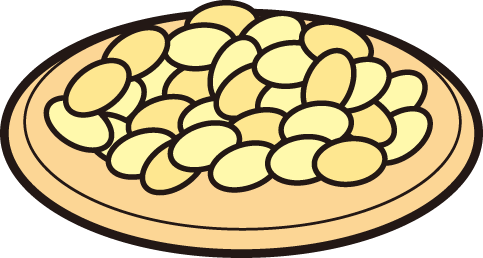 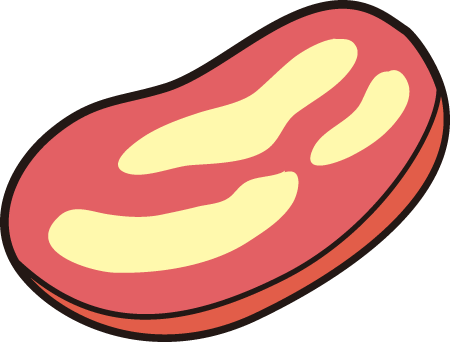 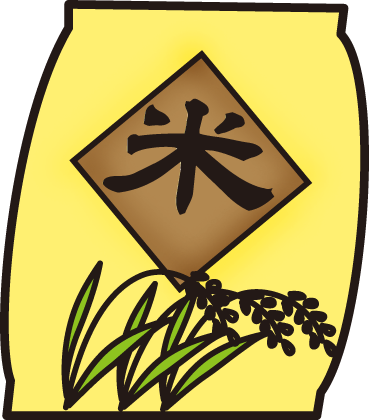 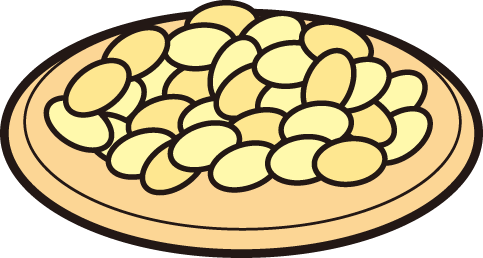 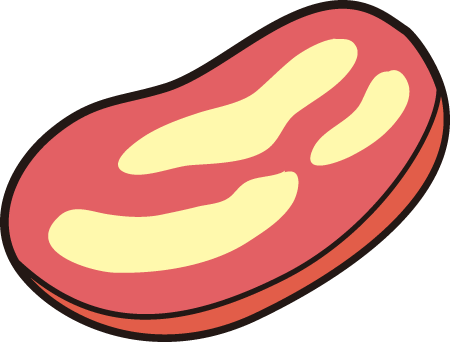 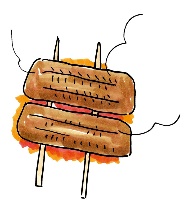 硫化アリル（アリシン）を含む食べ物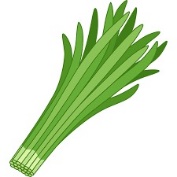 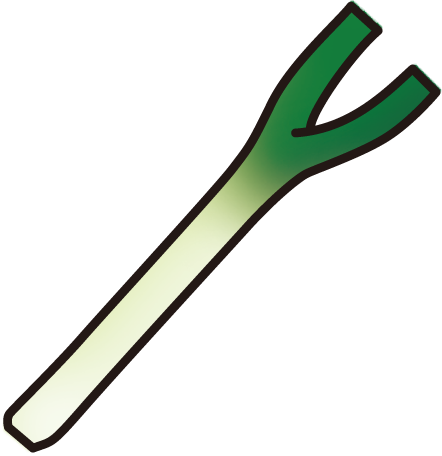 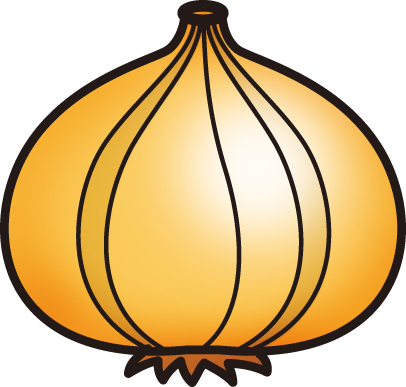 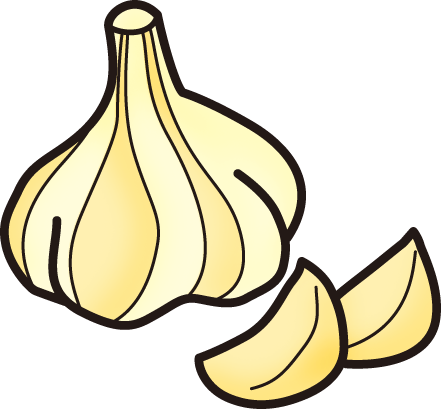 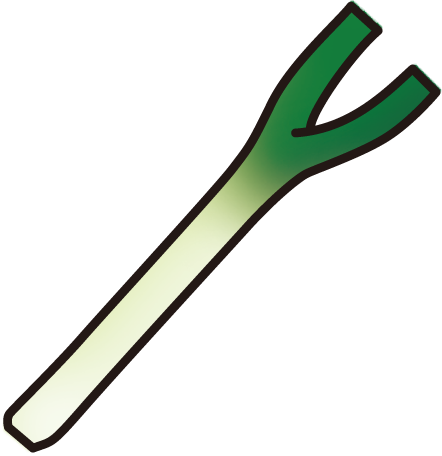 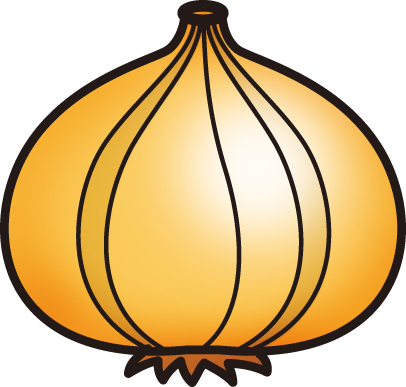 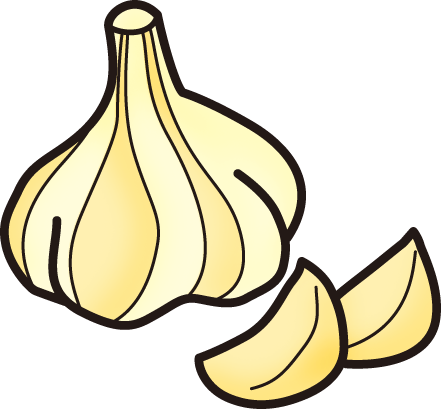 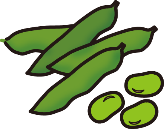 夏休み中意識してとりたい栄養成長期には、特に鉄とカルシウムが不足しやすくなります。丈夫な体をつくり、ケガを防ぐためにも意識してとるようにしましょう。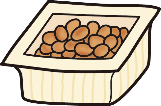 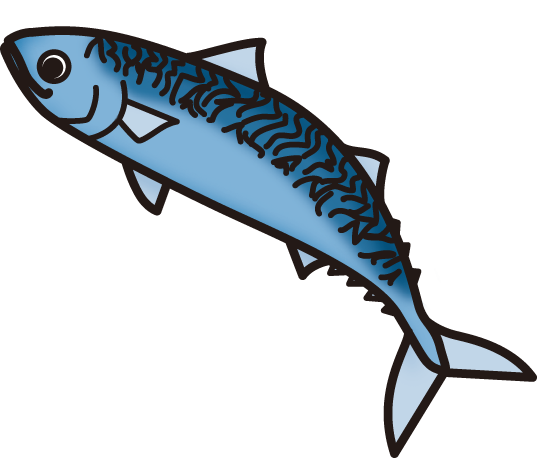 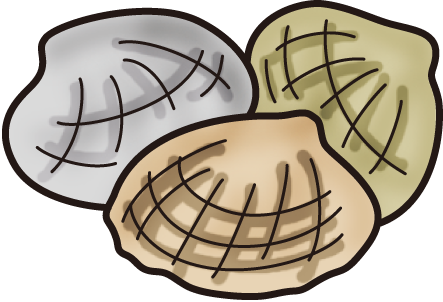 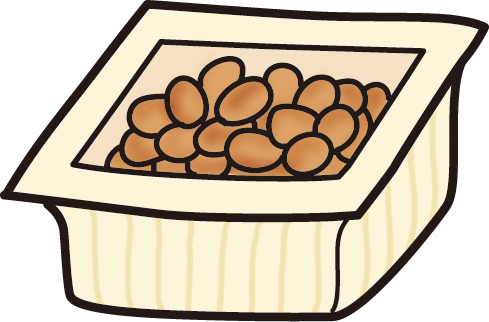 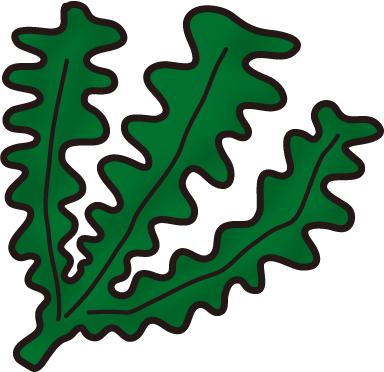 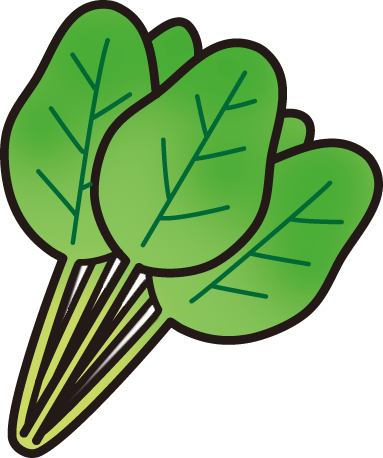 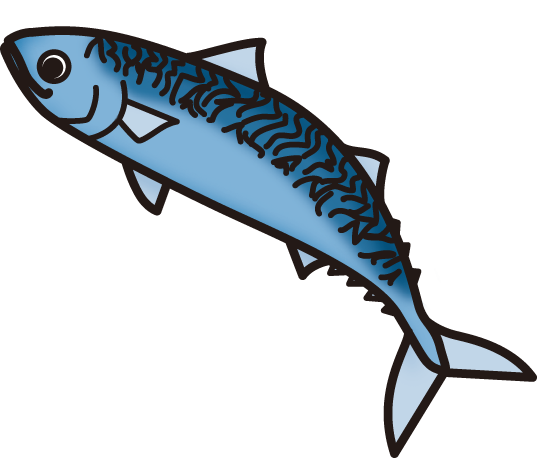 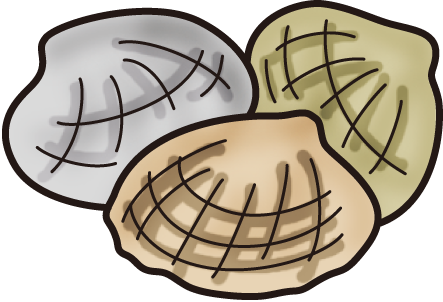 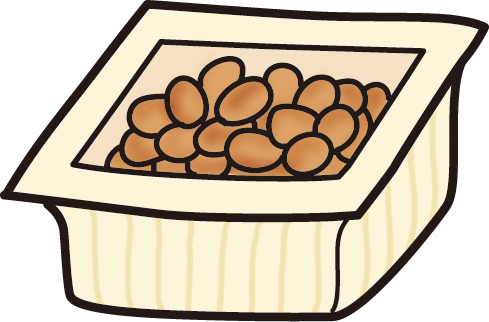 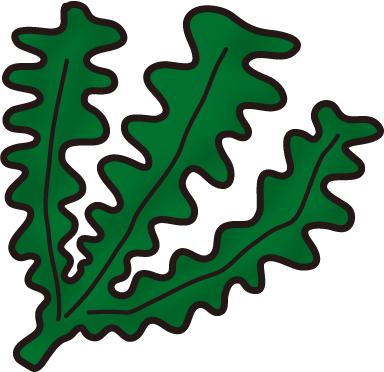 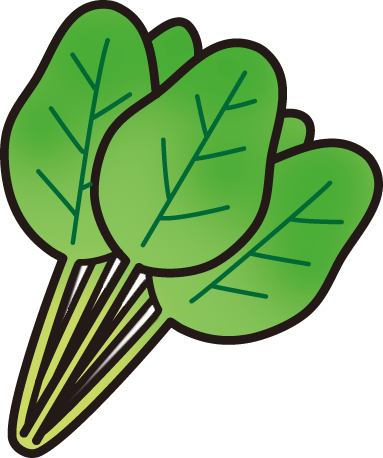 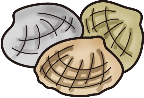 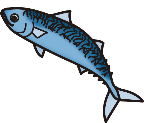 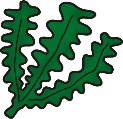 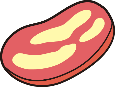 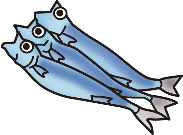 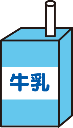 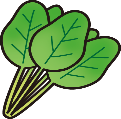 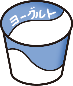 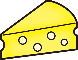 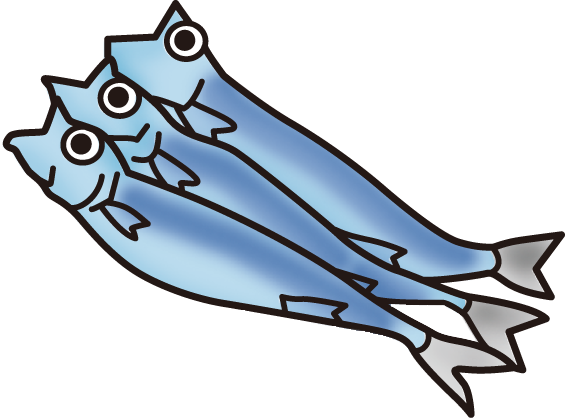 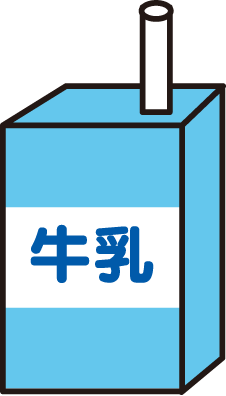 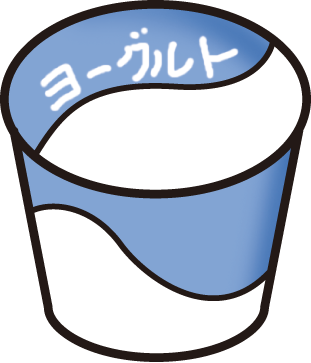 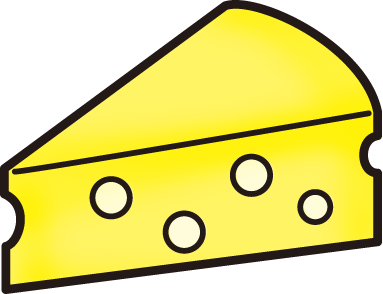 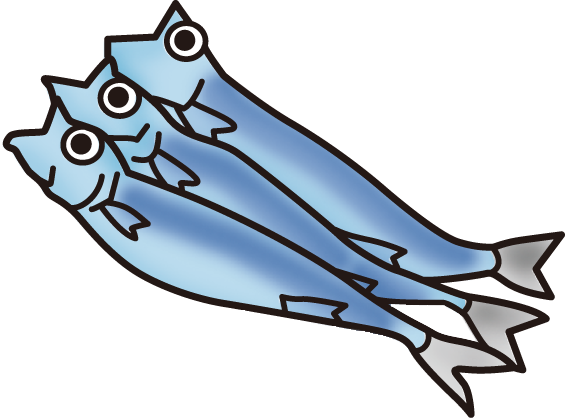 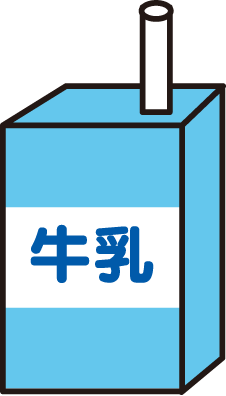 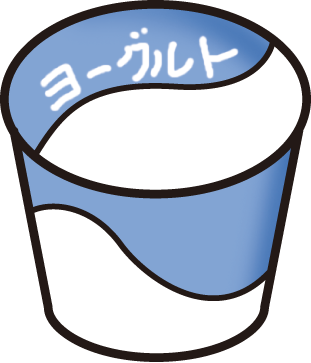 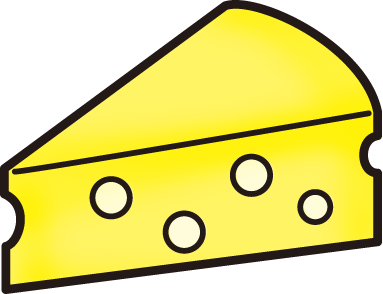 